Agenda del Director General Miguel Julián Flores Nieves.Lunes  03 de julio del 2023Inauguración del XI Reunión Nacional sobre sistemas Agro y Silvopastoriles 2023 10:30 a.m.–11:30 a.m.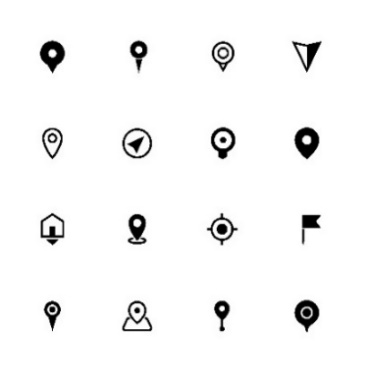        Centro Universitario de la Costa Sur, Autlán de Navarro. Martes 04 de julio del 2023Reunión con personal del SIMAR Lagunas 10:30 a.m.–11:30 a.m.       Centro Universitario de la Costa Sur, Autlán de Navarro. Reunión virtual, Marissa, consultora manejo del fuego 4:30 p.m.-5:30 p.m.Miércoles 04 de julio del 2023Evento Arrecife Tenacatita 9:30 a.m.-1:30 p.m.        Tenacatita, La Huerta, Jalisco.Jueves 06 de julio del 2023 Reunión virtual, Pablo Castro, LWG, Proyecto XALA 11:30 a.m.-12:30 p.m.        Tenacatita, La Huerta, Jalisco.Reunión de socialización prestadores de servicio Punta Perula 6:30 p.m.-7:30 p.m.       Punta Perula, La Huerta, Jalisco. Viernes 07 de julio del 2023Asistencia al recorrido de campo, ECA La Yerbabuena 9:30 a.m.-2:30 p.m.       Yerbabuena, Villa Purificación, Jalisco. Lunes  10 de julio del 2023Reunión Virtual para la presentación de la Pagina web (CLD) Carne Libre Deforestación 10:00 a.m.-11:00 a.m.Miércoles 12 de julio del 2023Recorrido de Campo, en compañía de la Dirección de Residuos Sólidos de SEMADET 11:00 a.m.-5:00 p.m.       Se asistirá a los sitios de disposición final de los municipios de Casimiro Castillo, Cuautitlán de García Barragán, La Huerta y Villa Purificación.Jueves 13 de julio del 2023JULIO 2023JULIO 2023JULIO 2023JULIO 2023JULIO 2023JULIO 2023JULIO 2023dlMmjvs12345678910111213141516171819202122233024312526272829